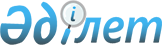 Об утверждении государственного образовательного заказа на дошкольное воспитание и обучение, размера подушевого финансирования и родительской платы на 2015 год в городе Экибастузе
					
			Утративший силу
			
			
		
					Постановление акимата города Экибастуза Павлодарской области от 27 февраля 2015 года № 227/2. Зарегистрировано Департаментом юстиции Павлодарской области 13 марта 2015 года № 4357. Утратило силу в связи с истечением срока действия (письмо руководителя аппарата акима города Экибастуза Павлодарской области от 31 декабря 2015 года N 24/1-23/1185)      Сноска. Утратило силу в связи с истечением срока действия (письмо руководителя аппарата акима города Экибастуза Павлодарской области от 31.12.2015 N 24/1-23/1185).

      В соответствии с пунктом 2 статьи 31 Закона Республики Казахстан от 23 января 2001 года "О местном государственном управлении и самоуправлении в Республике Казахстан", подпунктом 8-1) пункта 4 статьи 6 Закона Республики Казахстан от 27 июля 2007 года "Об образовании", акимат города Экибастуза ПОСТАНОВЛЯЕТ:

      1. Утвердить государственный образовательный заказ на дошкольное воспитание и обучение, размер подушевого финансирования и родительской платы на 2015 год в городе Экибастузе согласно приложению к настоящему постановлению.

      2. Контроль за выполнением настоящего постановления возложить на курирующего заместителя акима города Экибастуза.

      3. Настоящее постановление вводится в действие по истечении десяти календарных дней после дня его первого официального опубликования.

 Государственный образовательный заказ
на дошкольное воспитание и обучение, размер
подушевого финансирования и родительской
платы на 2015 год в городе Экибастузе      Сноска. Приложение - в редакции постановления акимата города Экибастуза Павлодарской области от 14.09.2015  N 1089/9 (вводится в действие после дня его первого официального опубликования).


					© 2012. РГП на ПХВ «Институт законодательства и правовой информации Республики Казахстан» Министерства юстиции Республики Казахстан
				
      Аким города Экибастуза

А. Вербняк
Приложение
к постановлению акимата
города Экибастуза
от 27 февраля 2015 года № 227/2№

Наименование организаций дошкольного воспитания и обучения

Количество воспитанников организаций дошкольного воспитания и обучения

Средняя стоимость расходов на одного воспитанника в организациях дошкольного воспитания и обучения в месяц, тенге

Размер подушевого финансирования в организациях дошкольного воспитания и обучения в месяц, тенге

Размер родительской платы в организациях дошкольного воспитания и обучения в месяц, тенге

1

2

3

4

5

6

1

Коммунальное государственное казенное предприятие "Центр развития ясли-сад № 1 "Ромашка" отдела образования акимата города Экибастуза"

360

(местный бюджет)

15466,8

15466,8

до 3-х лет - 6850

от 3 до 7 лет - 8500

2

Коммунальное государственное казенное предприятие "Ясли-сад № 2 "Балдырган" отдела образования акимата города Экибастуза"

257

(местный бюджет)

13965,9

13965,9

до 3-х лет - 6850

от 3 до 7 лет - 8500

3

Коммунальное государственное казенное предприятие "Санаторный ясли-сад № 3 "Гнездышко" отдела образования акимата города Экибастуза"

105

(местный бюджет)

215

(республиканский бюджет)

37113,4

 

33185,2

37113,4

 

33185,2

до 3-х лет - 6850

от 3 до 7 лет - 8500

4

Коммунальное государственное казенное предприятие "Ясли-сад № 4 "Березка" отдела образования акимата города Экибастуза"

368

(местный бюджет)

13355,7

13355,7

до 3-х лет - 6850

от 3 до 7 лет – 8500

5

Коммунальное государственное казенное предприятие "Ясли-сад № 5 "Жулдыз" отдела образования акимата города Экибастуза"

308

(местный бюджет)

12957,2

12957,2

до 3-х лет - 6850

от 3 до 7 лет - 8500

6

Коммунальное государственное казенное предприятие "Ясли-сад № 6 "Золотая рыбка" отдела образования акимата города Экибастуза"

292

(местный бюджет)

14382,7

14382,7

до 3-х лет - 6850

от 3 до 7 лет - 8500

7

Коммунальное государственное казенное предприятие "Ясли-сад № 7 "Ботакан" отдела образования акимата города Экибастуза"

312

(местный бюджет)

16902,2

16902,2

до 3-х лет - 6850

от 3 до 7 лет - 8500

8

Коммунальное государственное казенное предприятие "Ясли-сад № 8 "Теремок" отдела образования акимата города Экибастуза"

171

(местный бюджет)

15125,7

15125,7

до 3-х лет - 6850

от 3 до 7 лет - 8500

9

Коммунальное государственное казенное предприятие "Детский сад-гимназия № 9 "Радуга" отдела образования акимата города Экибастуза"

360

(местный бюджет)

14437,0

14437,0

до 3-х лет - 6850

от 3 до 7 лет - 8500

10

Коммунальное государственное казенное предприятие "Ясли-сад № 10 "Сказка" отдела образования акимата города Экибастуза"

100

(республиканский бюджет)

220

(местный бюджет)

18286,6

 

 

 

15840,2

18286,6

 

 

 

15840,2

до 3-х лет - 6850

от 3 до 7 лет - 8500

11

Коммунальное государственное казенное предприятие "№ 11 "Карлыгаш" бөбектер бақшасы" аппарата акима поселка Шидерты города Экибастуза, акимата города Экибастуза"

150

(местный бюджет)

16014,2

16014,2

до 3-х лет - 6850

от 3 до 7 лет - 8380

12

Коммунальное государственное казенное предприятие "№ 12 "Арай" бөбектер бақшасы" отдела образования акимата города Экибастуза"

155

(местный бюджет)

15962,4

15962,4

до 3-х лет - 6850

от 3 до 7 лет - 8500

13

Коммунальное государственное казенное предприятие "Специальный детский сад № 13 "Алтынай" отдела образования акимата города Экибастуза"

216

(местный бюджет)

36255,8

36255,8

до 3-х лет - 6850

от 3 до 7 лет - 8500

14

Коммунальное государственное казенное предприятие "Ясли - сад № 14 "Малышок" отдела образования акимата города Экибастуза"

25 (республиканский бюджет)

398

(местный бюджет)

18736,6

 

 

 

11801,3

18736,6

 

 

 

11801,3

до 3-х лет - 6850

от 3 до 7 лет - 8500

15

Коммунальное государственное казенное предприятие "Центр эстетического развития ясли-сад № 15 "Бобек" отдела образования акимата города Экибастуза"

386

(местный бюджет)

17484,0

17484,0

до 3-х лет - 6850

от 3 до 7 лет - 8500

16

Коммунальное государственное казенное предприятие "Ясли-сад № 16 "Балдаурен" отдела образования акимата города Экибастуза"

174

(местный бюджет)

15581,4

15581,4

до 3-х лет - 6850

от 3 до 7 лет - 8500

17

Коммунальное государственное казенное предприятие "№ 17 "Жидек" бөбектер бақшасы" аппарата акима поселка Солнечный города Экибастуза, акимата города Экибастуза"

100 (республиканский бюджет)

203

(местный бюджет) 

13205,0

 

 

 

13144,4

 

13205,0

 

 

 

13144,4

 

до 3-х лет - 6850

от 3 до 7 лет - 8300

18

Коммунальное государственное казенное предприятие "Ясли-сад № 18 "Гномик" физкультурно–оздоровительного профиля отдела образования акимата города Экибастуза"

353

(местный бюджет)

16006,8

16006,8

до 3-х лет - 6850

от 3 до 7 лет - 8500

19

Коммунальное государственное казенное предприятие "№ 20 "Мерей" бөбектер бақшасы" отдела образования акимата города Экибастуза"

330 (местный бюджет)

15426,5

15426,5

до 3-х лет - 6850

от 3 до 7 лет - 8500

20

Коммунальное государственное

казенное предприятие "№ 21 "Кішкентай данышпандар" ресурстық орталық" отдела образования акимата города Экибастуза"

401

(местный бюджет)

15305,3

15305,3

до 3-х лет - 6850

от 3 до 7 лет - 8500

21

Коммунальное государственное казенное предприятие "№ 22 "Балбөбек" бөбектер бақшасы" отдела образования акимата города Экибастуза"

225

(местный бюджет)

14061,1

14061,1

до 3-х лет - 6850

от 3 до 7 лет - 8500

22

Коммунальное государственное казенное предприятие "№ 23 "Балауса" мектепке дейінгі гимназия" отдела образования акимата города Экибастуза"

398

(местный бюджет)

14759,0

14759,0

до 3-х лет - 6850

от 3 до 7 лет - 8500

23

Коммунальное государственное казенное предприятие "№ 24 "Айналайын" бөбектер бақшасы" отдела образования города Экибастуза"

320 (республиканский бюджет)

23018,2

23018,2

до 3-х лет - 6850

от 3 до 7 лет - 8500

24

Коммунальное государственное казенное предприятие "№ 25 "Ак бота" бөбектер бақшасы" отдела образования города Экибастуза"

320

(республиканский бюджет)

22125,2

22125,2

до 3-х лет - 6850

от 3 до 7 лет - 8500

25

Коммунальное государственное учреждение "Средняя общеобразовательная школа № 4 отдела образования акимата города Экибастуза" (мини-центр)

20 (республиканский бюджет)

8162,5

8162,5

от 2 до 6 лет - 4500

26

Коммунальное государственное учреждение "Средняя общеобразовательная школа № 5 отдела образования акимата города Экибастуза" (мини-центр)

25 (республиканский бюджет)

2770,0

2770,0

от 2 до 6 лет - 4500

27

Коммунальное государственное учреждение "Средняя общеобразовательная школа № 9 отдела образования акимата города Экибастуза" (мини-центр)

50 (республиканский бюджет)

7866,7

7866,7

от 2 до 6 лет - 5000

28

Коммунальное государственное учреждение "Средняя общеобразовательная школа № 11 отдела образования акимата города Экибастуза" (мини-центр)

50 (республиканский бюджет)

7801,7

7801,7

от 2 до 6 лет - 4000

29

Коммунальное государственное учреждение "Средняя общеобразовательная школа № 23 отдела образования акимата города Экибастуза" (мини-центр)

50 (республиканский бюджет)

9131,7

9131,7

от 2 до 6 лет - 7200

30

Коммунальное государственное учреждение "Атыгайская средняя общеобразовательная школа отдела образования акимата города Экибастуза" (мини-центр)

20 (республиканский бюджет)

24508,3

24508,3

от 2 до 6 лет - 5500

31

Коммунальное государственное учреждение "Саргамысская средняя общеобразовательная школа отдела образования акимата города Экибастуза" (мини-центр)

20 (республиканский бюджет)

15341,7

15341,7

от 2 до 6 лет - 3500

32

Коммунальное государственное учреждение "Торт-Кудукская средняя общеобразовательная школа отдела образования акимата города Экибастуза" (мини-центр)

15 (республиканский бюджет)

19188,9

19188,9

от 2 до 6 лет - 7600

33

Коммунальное государственное учреждение "Шидертинская средняя общеобразовательная школа отдела образования акимата города Экибастуза" (мини-центр)

20 (республиканский бюджет)

20033,3

20033,3

-

34

Коммунальное государственное учреждение "Шидертинская основная общеобразовательная школа отдела образования акимата города Экибастуза" (мини-центр)

20 (республиканский бюджет)

17725,0

17725,0

от 2 до 6 лет - 4200

